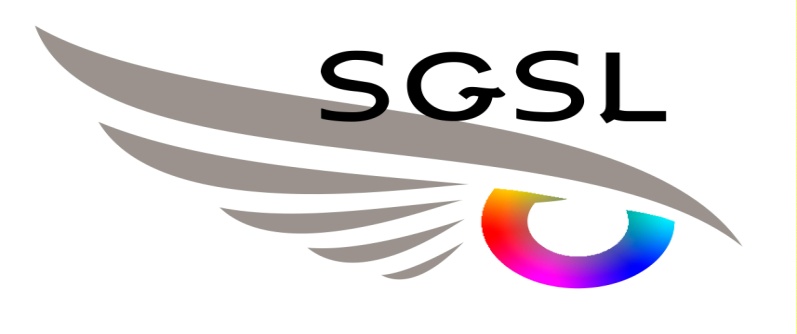 SAKARYA GÜZEL SANATLAR LİSESİ MÜDÜRLÜĞÜNE2014/2015 Öğretim yılında 8. Sınıfı bitiren velisi bulunduğum ……………………....................... ……………………………………….. Okulunuz ……………………………………….. alanı ek yetenek sınavına girmesi için ön kayıt başvurusu yapmak istiyorum. Okulunuz dışında başka hiçbir Güzel Sanatlar Lisesi’ ne başvuru yapmayacağımı taahhüt ederim. Gereğini arz ederim. Öğrenci velisinin   								Adı – Soyadı İmzası : EKLERİ : 1 adet Fotoğraf 1 adet nüfus cüzdanı fotokopisi 1 adet öğrenci belgesi 1 adet TEOG sınav sonuç belgesi VELİ İLETİŞİM BİLGİLERİ Ev Telefonu : 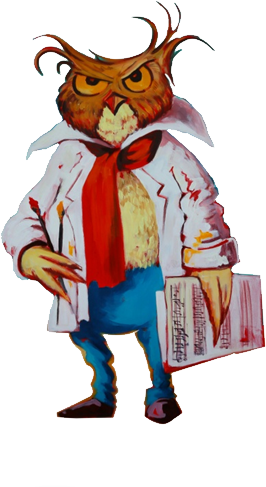 İş Telefonu : Cep Telefonu : İkamet adresi :